Что же происходит, когда ребёнок занимается пальчиковой гимнастикой?1.Выполнение упражнений и ритмических движений пальцами приводит к возбуждению в речевых центрах головного мозга и резкому усилению согласованной деятельности речевых зон, что, в конечном итоге, стимулирует развитие речи.2.Игры с пальчиками создают благоприятный эмоциональный фон, развивают
умение подражать взрослому, учат вслушиваться и понимать смысл речи, повышают
речевую активность ребёнка.3.Ребёнок учится концентрировать своё внимание и правильно его распределять.4. Если ребёнок будет выполнять упражнения, сопровождая их короткими стихотворными строчками, то его речь станет более чёткой, ритмичной, яркой, и усилится
контроль за выполняемыми движениями.5. Развивается память ребёнка, так как он учится запоминать определённые положения рук и последовательность движений.6. У малыша развивается воображение и фантазия. Овладев всеми упражнениями, он сможет «рассказывать руками» целые истории.В результате освоения всех упражнений кисти рук и пальцы приобретут силу,
хорошую подвижность и гибкость, а это в дальнейшем облегчит овладение навыком
письма.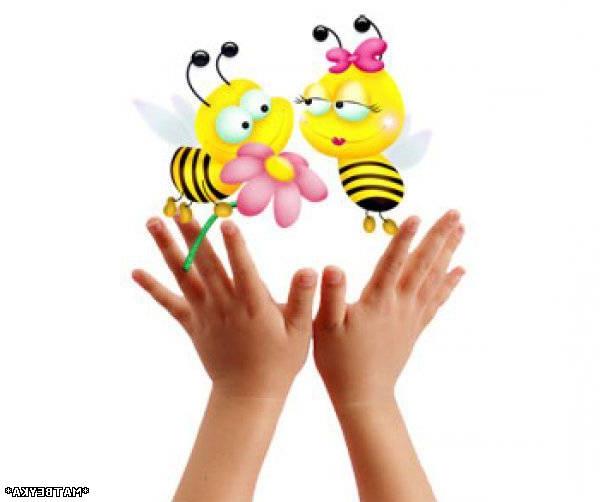 Советы:- Сначала все упражнения выполняются медленно. Следите, чтобы ребёнок правильно воспроизводил и удерживал положение кисти или пальцев и правильно переключался с одного движения на другое. При необходимости помогите малышу или
научите его помогать себе второй рукой.- Упражнения отрабатываются сначала одной рукой (если не предусмотрено участие обеих рук), затем — другой рукой, после этого — двумя одновременно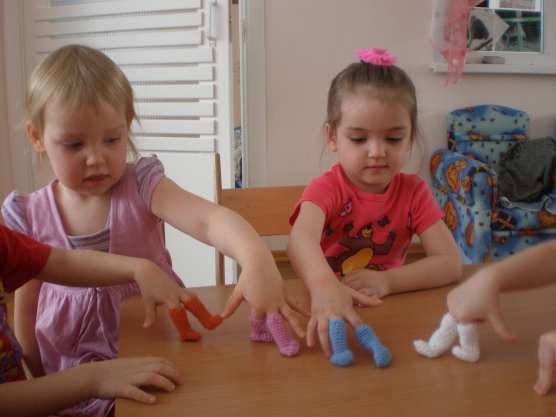 Игровые задания:1. Сжимайте пальцы в кулак, затем разжимайте их. Сначала делайте это одновременно обеими руками, затем по очереди каждой рукой. 
2. Выгибайте и прогибайте кисти рук одновременно и по очереди. 
3. "Замок". Переплетите пальцы, сожмите ладони. 
4. "Солнечные лучи". Сложите ладони и расставьте в стороны пальцы. 
5. "Ножницы". Разведите пальцы в стороны, затем сведите их вместе. Сначала одной, потом другой рукой и обеими руками вместе. 
6. "Пальчики здороваются". Подушечки пальцев по очереди прикасаются к большому пальцу (сначала правая рука, потом левая, затем одновременно). 
7. Похлопывайте кистями рук по столу поочередно и одновременно. 
8. Постукивайте пальцами по столу обеими руками и поочередно. 
9. Поочередно приподнимайте и опускайте пальцы: кисти рук лежат на столе. 
10. Имитируйте игру на пианино. 
11. "Человечки бегают" с помощью указательного и среднего пальцев. 
12. "Футбол". Забивайте шарики одним, затем двумя пальцами. 
13. Надавите четырьмя сильно сжатыми пальцами одной руки на основание большого пальца, затем на середину ладони. 
14. Разотрите ладони (вверх-вниз). 
15. Разотрите боковые поверхности сцепленными пальцами. 
16. Разотрите ладони карандашом, зажатым между ними. 
17. Положите между ладонями грецкий орех и делайте круговые движения. 
Любой небольшой стишок, потешку или песенку можно «переложить на пальцы», то есть придумать несложные движения для пальчиков.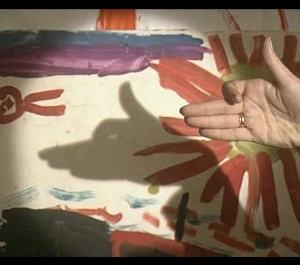 Муниципальное бюджетное общеобразовательное учреждение города Ульяновска «Средняя школа №61»Памятка на тему:«Влияние пальчиковой гимнастики на развитие ребёнка»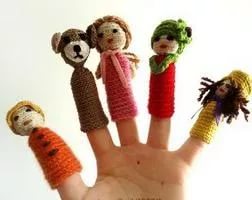 Учитель-логопед:Лукинова Е.А.